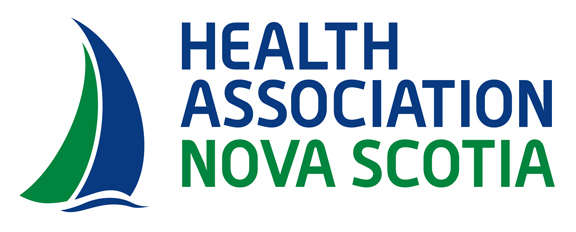 	P O S I T I O N   D E S C R I P T I O NSECTION B: Reporting Structure	Your Supervisor’s Title:	His/Her Supervisor’s Title:	Other positions that report to your immediate supervisor:SECTION C: Program/Functional AreaSECTION D: Position Summary SECTION E: MAJOR RESPONSIBILITIES: (indicate approx % of time spent on each)POSITION SPECIFICATIONSSECTION F: MINIMUM FORMAL EDUCATION:SECTION G: CERTIFICATION/REGISTRATION/DESIGNATIONSECTION H: SPECIAL KNOWLEDGE & SKILLS:SECTION I: NATURE AND AMOUNT OF EXPERIENCE:SECTION J: JUDGEMENT & INITIATIVE:SECTION K: TYPE AND LEVEL OF SUPERVISION EXERCISED:SECTION L: KEY RELATIONSHIPS:SECTION M: DEGREE OF RESPONSIBILITY FOR DECISIONS ON FINANCIAL, HUMAN AND MATERIAL RESOURCES:SECTION N: PHYSICAL DEMAND:SECTION O: MENTAL & VISUAL DEMAND:SECTION P: WORKING ENVIRONMENT and UNAVOIDABLE HAZARDS:SECTION Q: SAFETY (patient, worker & workplace)The successful applicant will demonstrate good stewardship in the identification, reporting & mitigation of unsafe Acts or conditionsPrepared by:                                                            Date: Signature		Name (Please Print)Approved by:                                                           Date: Signature		Name (Please Print)Approved by:                                                           Date: Signature		Name (Please Print)SECTION A:  Position IdentificationPOSITION TITLE:SECTION A:  Position IdentificationPOSITION TITLE:CLASSIFICATION (HR USE ONLY)CLASSIFICATION (HR USE ONLY)DEPARTMENTDEPARTMENTDIVISIONDIVISIONPOSITION #(HR USE ONLY)MANAGEMENTEXCLUDED	BARGAINING UNIT